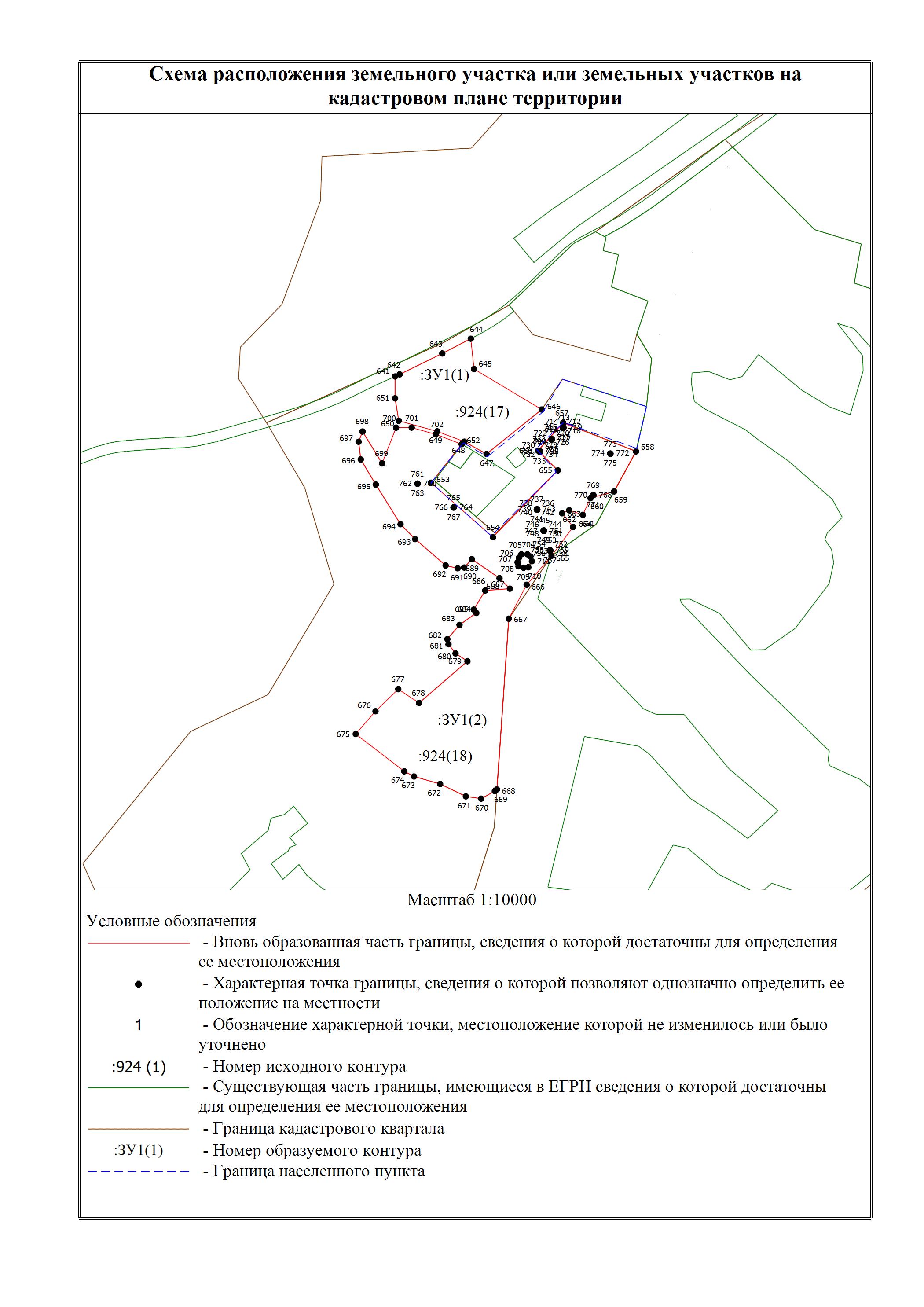 УтвержденаУтвержденаУтвержденаПостановление Постановление Постановление (наименование документа об утверждении, включая наименования(наименование документа об утверждении, включая наименования(наименование документа об утверждении, включая наименованияАдминистрация Нижнеландеховского сельского поселенияАдминистрация Нижнеландеховского сельского поселенияАдминистрация Нижнеландеховского сельского поселения          органов государственной власти или органов местного          органов государственной власти или органов местного          органов государственной власти или органов местногоПестяковского муниципального района Пестяковского муниципального района Пестяковского муниципального района       самоуправления, принявших  решение об утверждении схемы       самоуправления, принявших  решение об утверждении схемы       самоуправления, принявших  решение об утверждении схемы 	Ивановской области	Ивановской области	Ивановской области   или подписавших соглашение о перераспределении земельных участков)    или подписавших соглашение о перераспределении земельных участков)    или подписавших соглашение о перераспределении земельных участков) от     21.03.2022г.№ 17Схема расположения земельного участка или земельных участковна кадастровом плане территорииСхема расположения земельного участка или земельных участковна кадастровом плане территорииСхема расположения земельного участка или земельных участковна кадастровом плане территорииСхема расположения земельного участка или земельных участковна кадастровом плане территорииСхема расположения земельного участка или земельных участковна кадастровом плане территорииСхема расположения земельного участка или земельных участковна кадастровом плане территорииСхема расположения земельного участка или земельных участковна кадастровом плане территории Условный номер земельного участка :ЗУ1 Условный номер земельного участка :ЗУ1 Условный номер земельного участка :ЗУ1 Условный номер земельного участка :ЗУ1 Условный номер земельного участка :ЗУ1 Условный номер земельного участка :ЗУ1 Условный номер земельного участка :ЗУ1 Площадь земельного участка 229232 м² Площадь земельного участка 229232 м² Площадь земельного участка 229232 м² Площадь земельного участка 229232 м² Площадь земельного участка 229232 м² Площадь земельного участка 229232 м² Площадь земельного участка 229232 м²Обозначение характерных точек границКоординаты, мКоординаты, мКоординаты, мКоординаты, мКоординаты, мКоординаты, мОбозначение характерных точек границXXXYYY122233:ЗУ1(1)6416267787.906267787.906267787.902305489.452305489.456426267792.576267792.576267792.572305499.782305499.786436267840.206267840.206267840.202305596.772305596.776446267873.786267873.786267873.782305661.462305661.466456267804.666267804.666267804.662305668.942305668.946466267712.856267712.856267712.852305822.742305822.746476267611.776267611.776267611.772305697.242305697.246486267639.816267639.816267639.812305646.612305646.616496267663.166267663.166267663.162305585.142305585.146506267687.176267687.176267687.172305497.772305497.776516267738.326267738.326267738.322305489.362305489.366416267787.906267787.906267787.902305489.452305489.45:ЗУ1(2)6526267633.946267633.946267633.942305640.712305640.716536267546.386267546.386267546.382305571.142305571.146546267422.666267422.666267422.662305711.832305711.836556267574.486267574.486267574.482305859.272305859.276566267619.366267619.366267619.362305814.402305814.406576267682.526267682.526267682.522305871.222305871.226586267617.626267617.626267617.622306037.002306037.006596267526.726267526.726267526.722305987.302305987.306606267511.456267511.456267511.452305933.542305933.54Обозначение характерных точек границКоординаты, мКоординаты, мКоординаты, мКоординаты, мКоординаты, мКоординаты, мОбозначение характерных точек границXXXYYY1222336616267473.456267473.456267473.452305916.042305916.046626267483.956267483.956267483.952305885.042305885.046636267476.956267476.956267476.952305869.042305869.046646267445.956267445.956267445.952305894.042305894.046656267380.066267380.066267380.062305844.942305844.946666267314.576267314.576267314.572305788.482305788.486676267237.436267237.436267237.432305747.812305747.816686266849.486266849.486266849.482305720.902305720.906696266845.726266845.726266845.722305715.972305715.976706266828.546266828.546266828.542305684.942305684.946716266833.656266833.656266833.652305650.272305650.276726266861.896266861.896266861.892305591.852305591.856736266878.956266878.956266878.952305532.462305532.466746266890.646266890.646266890.642305510.302305510.306756266975.416266975.416266975.412305399.862305399.866766267027.216267027.216267027.212305444.922305444.926776267077.336267077.336267077.332305496.642305496.646786267046.066267046.066267046.062305543.942305543.946796267140.906267140.906267140.902305653.872305653.876806267158.546267158.546267158.542305626.812305626.816816267179.486267179.486267179.482305610.822305610.826826267191.056267191.056267191.052305608.252305608.256836267223.356267223.356267223.352305635.862305635.866846267250.476267250.476267250.472305674.172305674.176856267258.136267258.136267258.132305668.272305668.276866267301.536267301.536267301.532305694.282305694.286876267305.686267305.686267305.682305750.302305750.306886267329.546267329.546267329.542305726.782305726.786896267372.686267372.686267372.682305663.852305663.856906267353.716267353.716267353.712305646.462305646.466916267351.936267351.936267351.932305631.742305631.746926267358.456267358.456267358.452305604.342305604.346936267418.326267418.326267418.322305535.152305535.156946267452.196267452.196267452.192305501.842305501.846956267542.346267542.346267542.342305445.542305445.546966267599.426267599.426267599.422305411.432305411.436976267639.496267639.496267639.492305406.552305406.556986267662.836267662.836267662.832305415.432305415.436996267590.416267590.416267590.412305459.892305459.89Обозначение характерных точек границКоординаты, мКоординаты, мКоординаты, мКоординаты, мКоординаты, мКоординаты, мОбозначение характерных точек границXXXYYY1222337006267671.586267671.586267671.582305491.672305491.677016267671.766267671.766267671.762305527.042305527.047026267656.366267656.366267656.362305581.942305581.946526267633.946267633.946267633.942305640.712305640.717036267378.856267378.856267378.852305797.122305797.127046267383.756267383.756267383.752305790.042305790.047056267383.756267383.756267383.752305776.432305776.437066267376.136267376.136267376.132305770.992305770.997076267365.786267365.786267365.782305767.722305767.727086267356.536267356.536267356.532305769.902305769.907096267353.266267353.266267353.262305781.332305781.337106267354.356267354.356267354.352305792.222305792.227116267367.966267367.966267367.962305800.392305800.397036267378.856267378.856267378.852305797.122305797.127126267671.866267671.866267671.862305871.892305871.897136267672.016267672.016267672.012305871.542305871.547146267671.866267671.866267671.862305871.192305871.197156267671.516267671.516267671.512305871.042305871.047166267671.166267671.166267671.162305871.192305871.197176267671.016267671.016267671.012305871.542305871.547186267671.166267671.166267671.162305871.892305871.897196267671.516267671.516267671.512305872.042305872.047126267671.866267671.866267671.862305871.892305871.897206267645.346267645.346267645.342305845.832305845.837216267645.496267645.496267645.492305845.482305845.487226267645.346267645.346267645.342305845.132305845.137236267644.996267644.996267644.992305844.982305844.987246267644.646267644.646267644.642305845.132305845.137256267644.496267644.496267644.492305845.482305845.487266267644.646267644.646267644.642305845.832305845.837276267644.996267644.996267644.992305845.982305845.987206267645.346267645.346267645.342305845.832305845.837286267617.616267617.616267617.612305818.582305818.587296267617.766267617.766267617.762305818.232305818.237306267617.616267617.616267617.612305817.882305817.88Обозначение характерных точек границКоординаты, мКоординаты, мКоординаты, мКоординаты, мКоординаты, мКоординаты, мОбозначение характерных точек границXXXYYY1222337316267617.266267617.266267617.262305817.732305817.737326267616.916267616.916267616.912305817.882305817.887336267616.766267616.766267616.762305818.232305818.237346267616.916267616.916267616.912305818.582305818.587356267617.266267617.266267617.262305818.732305818.737286267617.616267617.616267617.612305818.582305818.587366267485.976267485.976267485.972305812.432305812.437376267486.126267486.126267486.122305812.082305812.087386267485.976267485.976267485.972305811.732305811.737396267485.626267485.626267485.622305811.582305811.587406267485.276267485.276267485.272305811.732305811.737416267485.126267485.126267485.122305812.082305812.087426267485.276267485.276267485.272305812.432305812.437436267485.626267485.626267485.622305812.582305812.587366267485.976267485.976267485.972305812.432305812.437446267437.836267437.836267437.832305827.752305827.757456267437.986267437.986267437.982305827.402305827.407466267437.836267437.836267437.832305827.052305827.057476267437.486267437.486267437.482305826.902305826.907486267437.136267437.136267437.132305827.052305827.057496267436.986267436.986267436.982305827.402305827.407506267437.136267437.136267437.132305827.752305827.757516267437.486267437.486267437.482305827.902305827.907446267437.836267437.836267437.832305827.752305827.757526267392.886267392.886267392.882305842.062305842.067536267393.036267393.036267393.032305841.712305841.717546267392.886267392.886267392.882305841.362305841.367556267392.536267392.536267392.532305841.212305841.217566267392.186267392.186267392.182305841.362305841.367576267392.036267392.036267392.032305841.712305841.717586267392.186267392.186267392.182305842.062305842.067596267392.536267392.536267392.532305842.212305842.217526267392.886267392.886267392.882305842.062305842.067606267544.216267544.216267544.212305540.632305540.637616267544.376267544.376267544.372305540.472305540.47Обозначение характерных точек границКоординаты, мКоординаты, мКоординаты, мКоординаты, мКоординаты, мКоординаты, мОбозначение характерных точек границXXXYYY1222337626267544.216267544.216267544.212305540.312305540.317636267544.056267544.056267544.052305540.472305540.477606267544.216267544.216267544.212305540.632305540.637646267490.266267490.266267490.262305622.602305622.607656267490.426267490.426267490.422305622.442305622.447666267490.266267490.266267490.262305622.282305622.287676267490.106267490.106267490.102305622.442305622.447646267490.266267490.266267490.262305622.602305622.607686267518.236267518.236267518.232305940.082305940.087696267518.396267518.396267518.392305939.922305939.927706267518.236267518.236267518.232305939.762305939.767716267518.076267518.076267518.072305939.922305939.927686267518.236267518.236267518.232305940.082305940.087726267612.506267612.506267612.502305978.772305978.777736267612.666267612.666267612.662305978.612305978.617746267612.506267612.506267612.502305978.452305978.457756267612.346267612.346267612.342305978.612305978.617726267612.506267612.506267612.502305978.772305978.77